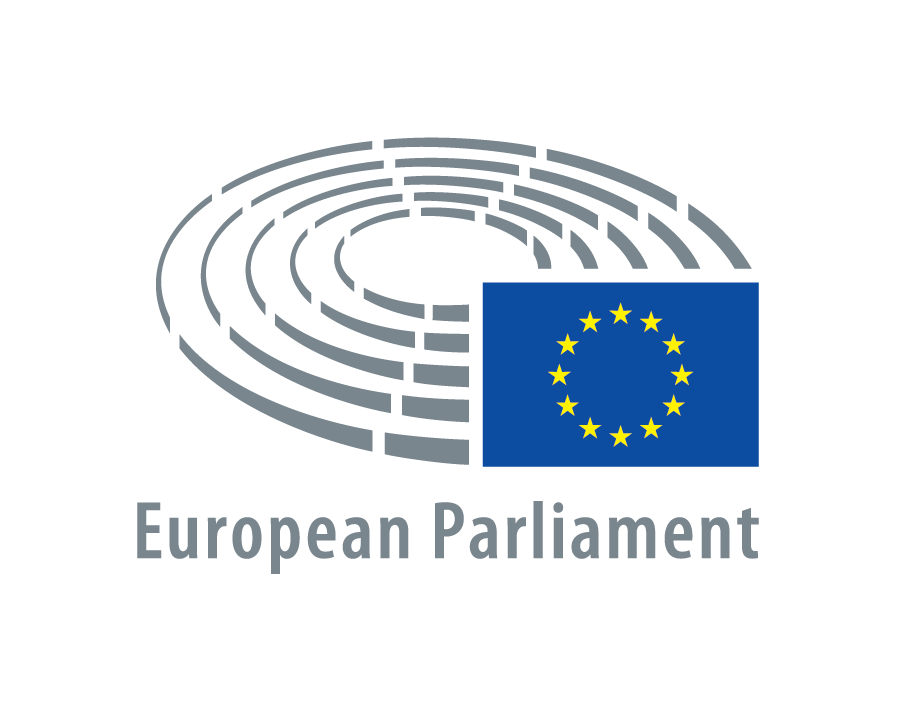 Draft Program Euroscola: 26th of November 2021Time9:30 AM9:30 AMWelcoming by the President of the European Parliament,Mr David Maria SASSOLIGreetings and introduction to the agenda by the moderators, Ms Stefanie  Hintzmann (Arte) and Mr Jakob Groth (Arte)9:45– 10:30 AM9:45– 10:30 AMThe European Union and its ParliamentInterview with a Vice-President of the European ParliamentQ&A session with the Vice President10:30-11:20 AM10:30-11:20 AMInnovation labs: Climate change and the environment: how can we live in harmony with nature?Intervention by Mr Giacomo FASSINA, Secretariat of the committee on the Environment, Public Health and Food of the European ParliamentQ&A session on: 1) Using resources efficiently for a circular economy, 2) Restoring biodiversity and cutting pollution,  3) Creating a global coalition to halt and reverse global warmingCollection of innovative ideas on the topic: Students are encouraged to formulate claims and present them via chat or live video chat 11:20-11:30 AM11:20-11:30 AMClosing remarks by the Director General for Communication and Spokesperson of the European Parliament, Mr Jaume DUCH GUILLOT Wrap up of innovation labs and farewell